С 02.03.2017 года в МДОУ «Детском саду № 5 «Солнышко» проходили утренники, посвященные празднику 8 Марта. В преддверии праздника  в коридоре детского сада была подготовлена и оформлена выставка «Наши мамочки! Мы вас очень любим!». В которой были помещены фотографии детей с мамами.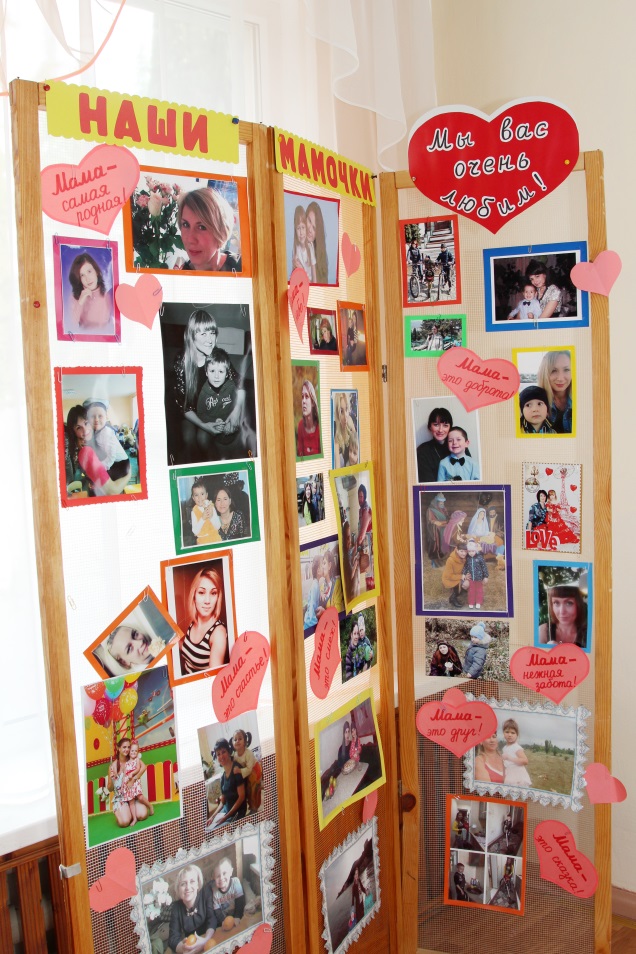 Очень увлекательными получились выставки в группах: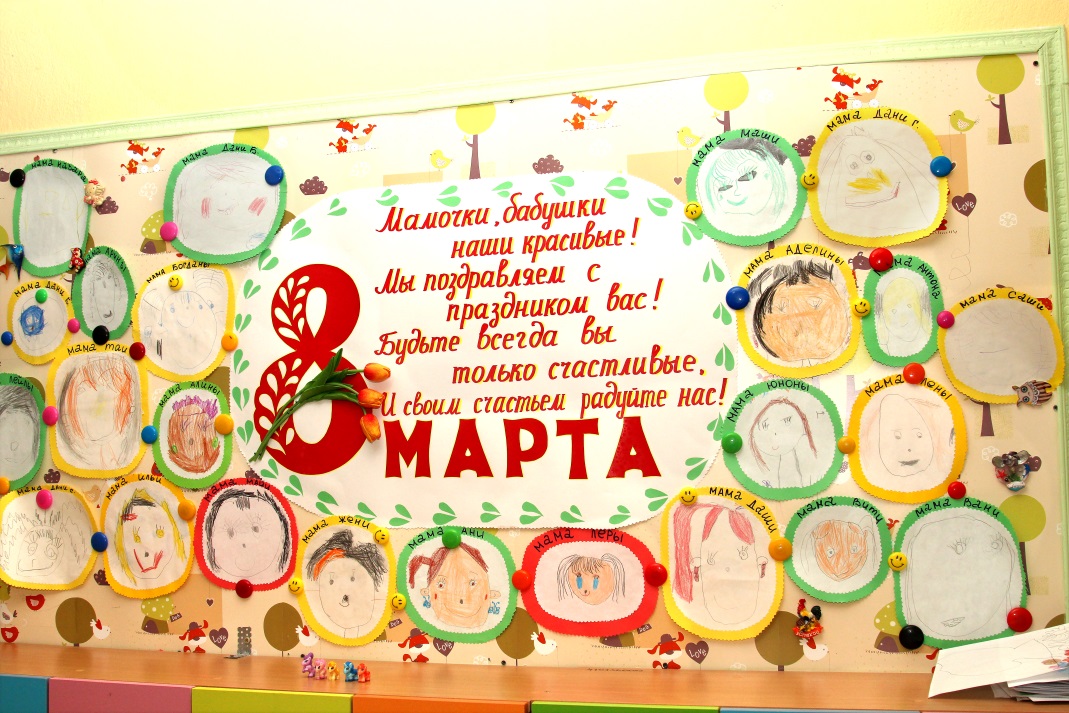 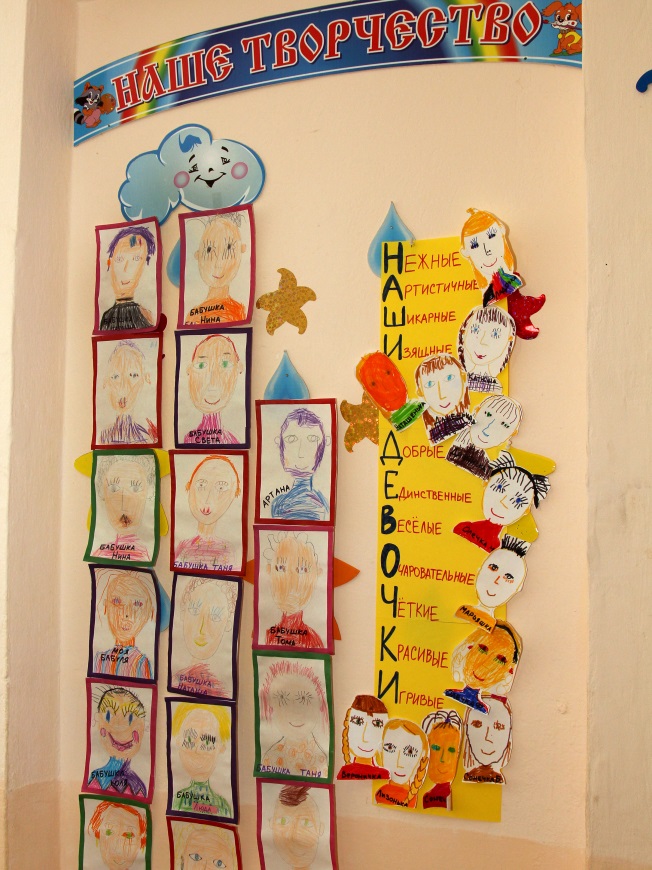 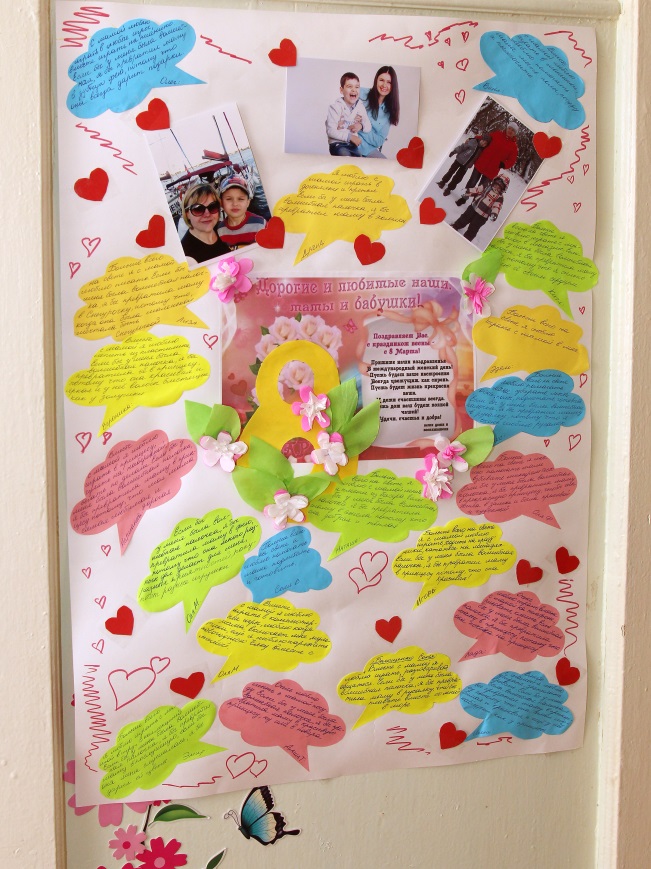 Музыкальный зал был оформлен ярко, красочно, эстетично. В средних группах: воспитатели - Ольхова Г.Г., Евфимова В.В., музыкальный руководитель Евтушенко  Е.А. музыкальный репертуар был разнообразен:  хоровод «Веснянка», игры с мамами: «Бусы из сушек», «Узнай ребенка», танец «Полька». Дети исполнили песни: «Песенка - капель», «Бабушка, испеки оладушки», «Песенка поворят».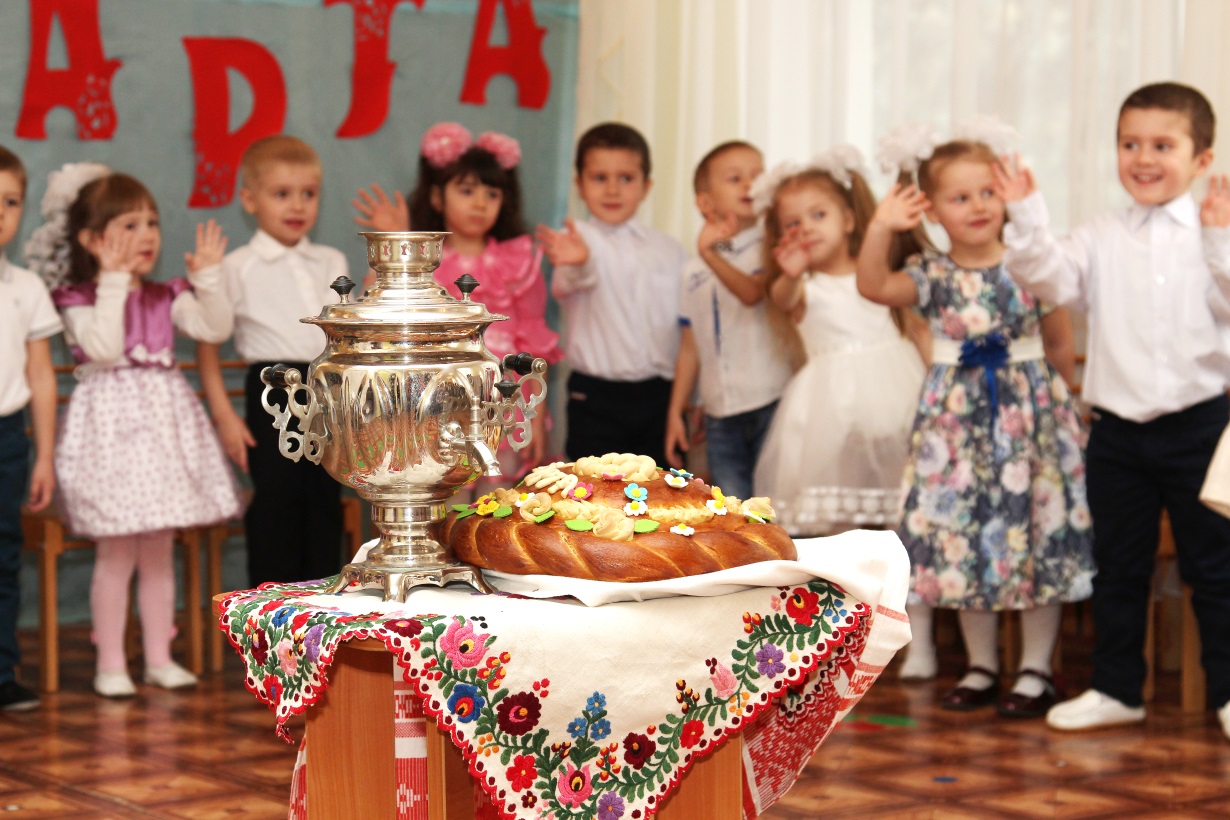 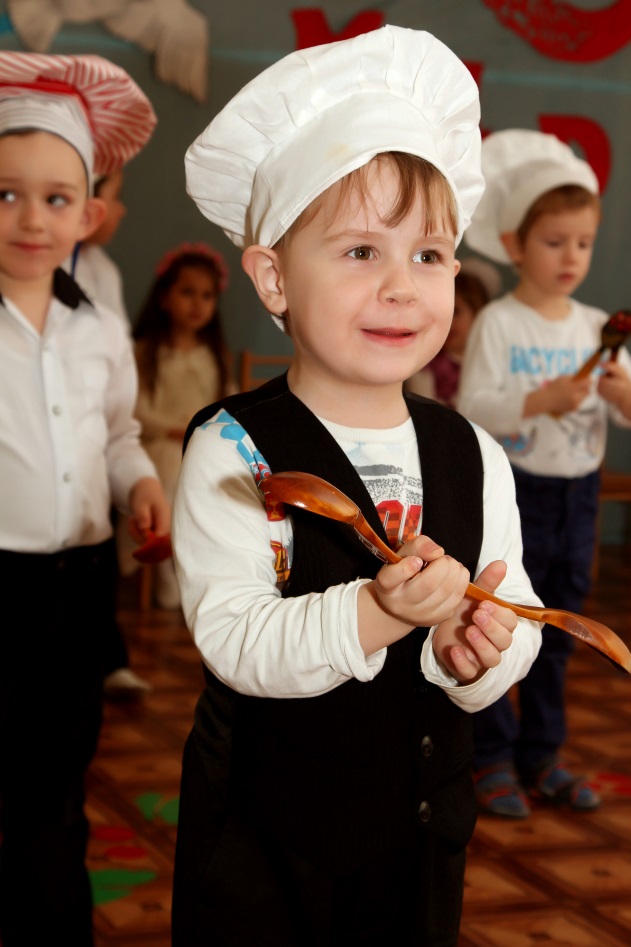 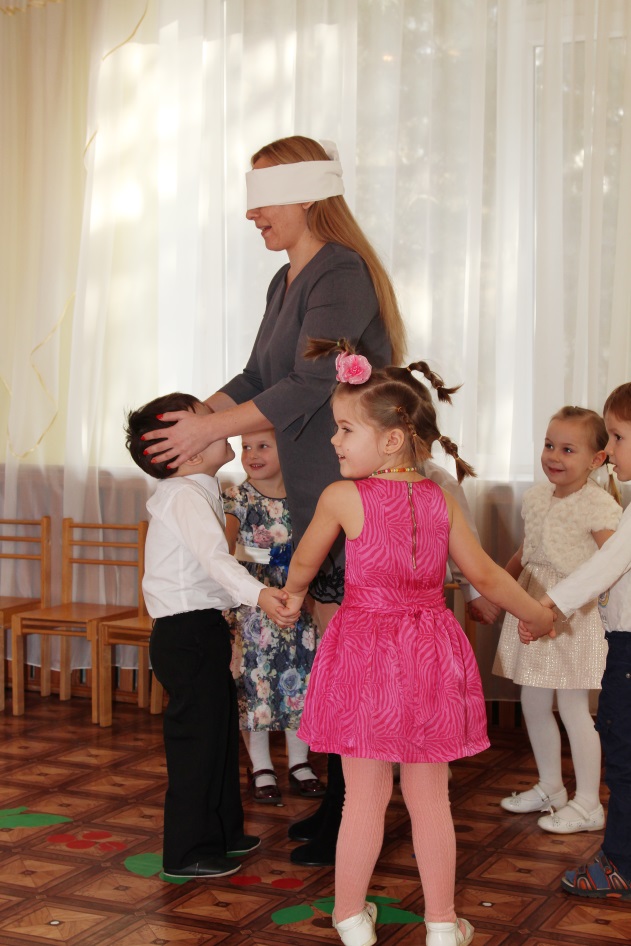 В подготовительных группах  мамочки с удовольствием участвовали в конкурсах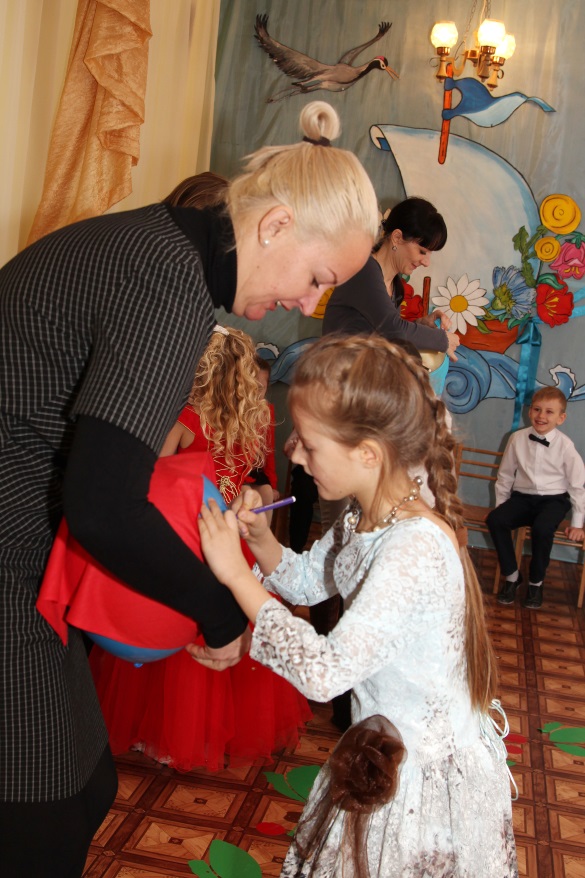 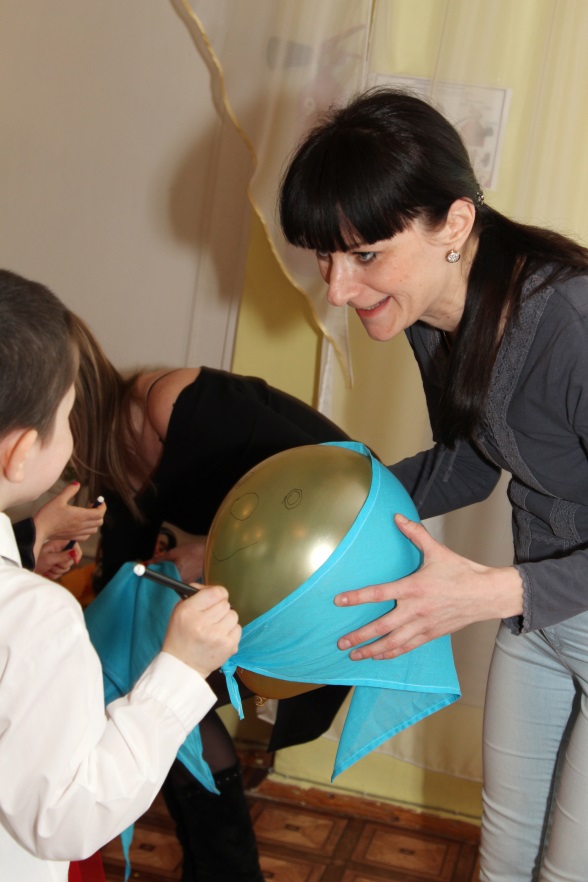 Дети на утреннике играли в игры: «Лебедушка»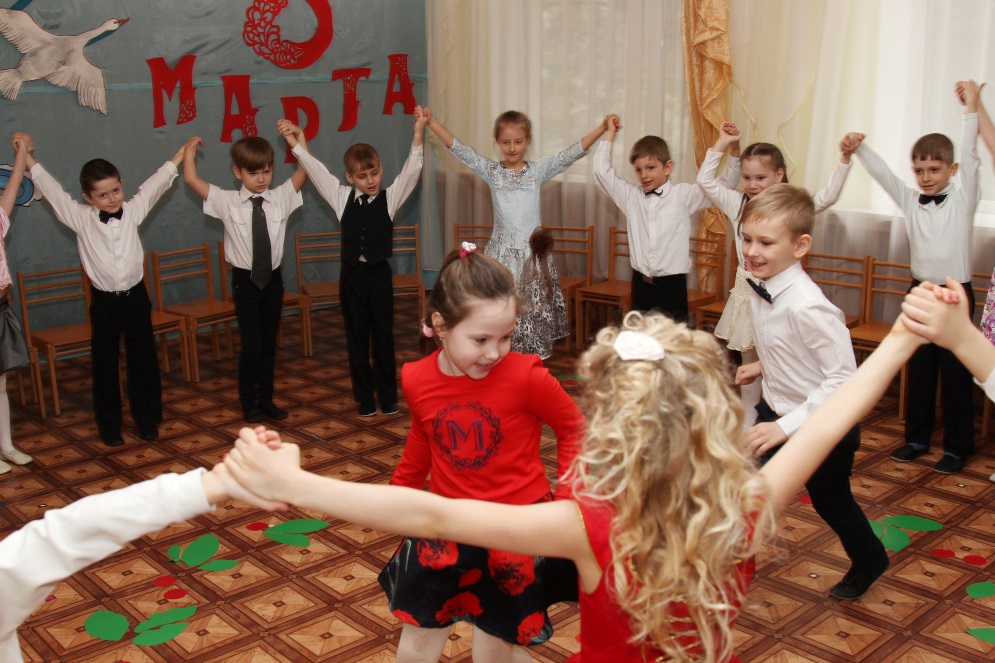 Музыкальным руководителем хорошо поставлены и отработаны движения в танцах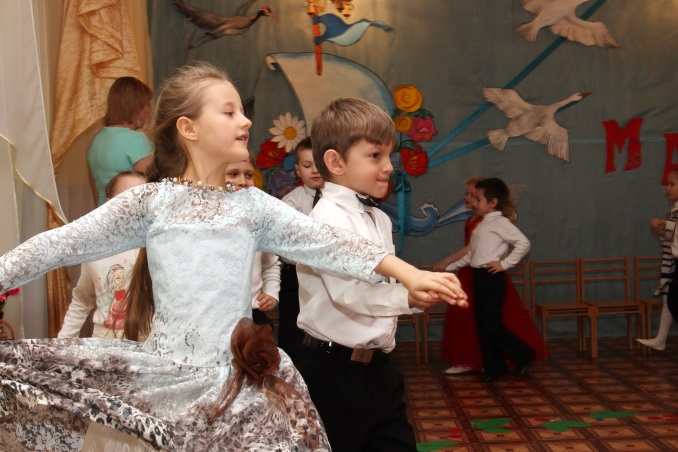 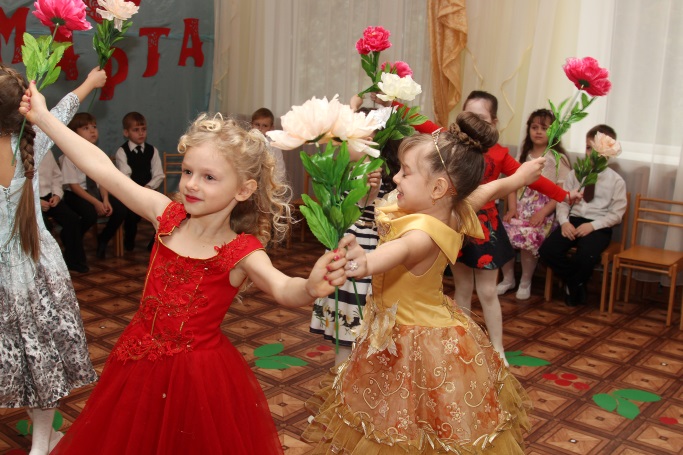 Утренники получились интересными, насыщенными,  у воспитанников  было радостное, праздничное настроение. И родители,  и дети получили массу положительных эмоций.